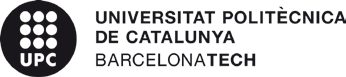 CONCURS CC –CONSTITUCIÓ COMISSIÓ MEMBRES CONCURSO CC–CONTITUCIÓN COMISIÓN MIEMBROSDADES DEL CONCURS DATOS DEL CONCURSOPublicació DOGC / Publicación DOGC: 29/3/2023Referència concurs / Referencia concurso: CC-60/724Cos docent / Cuerpo docente: Catedrático/Catedrática Contratado/ContratadaUnitat d’adscripció / Unidad de adscripción: 724- Departamento Máquinas y Motores TérmicosData de constitución de la comisión: 25/05/2023 Fecha de la constitución de la comisión:MEMBRES DE LA COMISSIÓ MIEMBROS DE LA COMISIÓNNom president/a / Nombre presidente/a: María Desamparados Ribes Creus Nom secretari/ària / Nombre Secretario/a: Xavier Ramis JuanNom vocal primer/a / Nombre vocal primero/a: Nuria Forcada Matheu Nom vocal segon/a / Nombre vocal segundo/a: Sergio Hoyas Calvo Nom vocal tercer/a / Nombre vocal tercero/a: Alberto Coronas SalcedoSecretari/ària de la comissió Secretario/a de la comisión